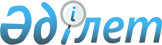 О признании утратившим силу решения Есильского районного маслихатаРешение Есильского районного маслихата Акмолинской области от 15 января 2016 года № 49/3

      В соответствии со статьей 7 Закона Республики Казахстан от 23 января 2001 года «О местном государственном управлении и самоуправлении в Республике Казахстан», статьей 21-1 Закона Республики Казахстан от 24 марта 1998 года «О нормативных правовых актах» Есильский районный маслихат РЕШИЛ:



      1. Признать утратившим силу:

      решение Есильского районного маслихата «Об утверждении Методики ежегодной оценки деятельности административных государственных служащих корпуса «Б» государственного учреждения «Аппарат Есильского районного маслихата» от 12 ноября 2015 года № 46/3 (зарегистрировано в Реестре государственной регистрации нормативных правовых актов № 5095, опубликовано 14 декабря 2015 года в районной газете «Жаңа Есіл»).



      2. Копию настоящего решения направить в Департамент юстиции Акмолинской области.



      3. Решение вступает в силу и вводится в действие со дня подписания.      Председатель сессии

      районного маслихата                        Б.Мухаметжанов      Секретарь

      районного маслихата                        С.Кудабаев
					© 2012. РГП на ПХВ «Институт законодательства и правовой информации Республики Казахстан» Министерства юстиции Республики Казахстан
				